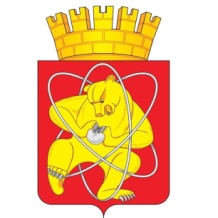 Городской округ «Закрытое административно – территориальное образование  Железногорск Красноярского края»АДМИНИСТРАЦИЯ ЗАТО г. ЖЕЛЕЗНОГОРСКРАСПОРЯЖЕНИЕ15.07.2022 							      	                                    № 274прг. ЖелезногорскО внесении изменений в распоряжение Администрации ЗАТО г. Железногорск от 30.05.2022 № 231пр «О присвоении спортивных разрядов»В соответствии с Федеральным законом от 04.12.2007 № 329-ФЗ           «О физической культуре и спорте в Российской Федерации», Федеральным законом от 06.10.2003 № 131-ФЗ «Об общих  принципах  организации  местного самоуправления в Российской Федерации», приказом Министерства спорта Российской Федерации от 20.02.2017 № 108 «Об  утверждении  положения  о  Единой всероссийской спортивной  классификации», постановлением    Администрации ЗАТО г. Железногорск  от 23.09.2015 № 1538 «О присвоении спортивных разрядов», распоряжением Администрации ЗАТО г. Железногорск от 08.07.2022 № 490 «О служебной командировке И.Г. Куксина», руководствуясь Уставом ЗАТО Железногорск,Внести в распоряжение Администрации ЗАТО г. Железногорск от 30.05.2022 № 231пр «О присвоении спортивных разрядов» следующие изменения: В приложении № 2 к распоряжению Администрации ЗАТО 
г. Железногорск 30.05.2022 № 231пр «О присвоении спортивных разрядов» следующие изменения:1.1.1. Строку 5 таблицы изложить в следующей редакции:«1.1.2. Строку 11 таблицы изложить в следующей редакции:».2. Отделу общественных связей Администрации ЗАТО г. Железногорск          (И.С. Архипова) разместить настоящее распоряжение на официальном сайте городского округа «Закрытое административно-территориальное образование Железногорск Красноярского края» в информационно-телекоммуникационной сети «Интернет». 	3. Настоящее распоряжение вступает в силу с момента его подписания. Исполняющий обязанности Главы ЗАТО г. Железногорск						     Д.А. ГерасимовБАСКЕТБОЛБАСКЕТБОЛБАСКЕТБОЛБАСКЕТБОЛБАСКЕТБОЛ5Давыдович Георгий АлексеевичМБУ СШ СменаХудолей Д.Д.ПК (юноши 2008 г.р. и младше), 4 м.БАСКЕТБОЛБАСКЕТБОЛБАСКЕТБОЛБАСКЕТБОЛБАСКЕТБОЛ11Морзовик Максим АндреевичМБУ СШ СменаХудолей Д.Д.ПК (юноши 2008 г.р. и младше), 4 м.